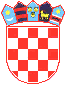 REPUBLIKA HRVATSKAVUKOVARSKO-SRIJEMSKA ŽUPANIJAGRAD VUKOVARKLASA: 406-01/17-01/57URBROJ: 2196/01-4-17-4Vukovar, 21. srpnja 2017. godine

DOKUMENTACIJA ZA NABAVU ZA PROVEDBU POSTUPKA JEDNOSTAVNE NABAVE ZA RADOVE:SANACIJA MAUZOLEJA OBITELJI ELTZII. fazaEvidencijski broj nabave: BN-8/17-65SADRŽAJ DOKUMENTACIJE:  1. OPĆI PODACI  2. PODACI O PREDMETU NABAVE  3. RAZLOZI ISKLJUČENJA PONUDITELJA  4. ODREDBE O SPOSOBNOSTI PONUDITELJA   5. PODACI O PONUDI  6. OSTALO  7. PREDLOŽAK PONUDBENOG LISTA  7.A PREDLOŽAK PONUDBENOG LISTA ZA ZAJEDNICU PONUDITELJA  8. TEKST PRIJEDLOGA UGOVORAPRILOG-SASTAVNI DIO DOKUMENTACIJE ZA NABAVU1. TROŠKOVNIK RADOVA2. TEHNIČKI OPIS I NACRTI1. OPĆI PODACI1.1. Naručitelj i kontaktiNaručitelj: GRAD VUKOVAR, Vukovar, Dr. Franje Tuđmana 1; OIB: 50041264710,Internetska adresa: www.vukovar.hrSlužba za kontakt: Grad Vukovar, Upravni odjel za financije i nabavu, Dr. Franje Tuđmana 1, 32000 Vukovar, Osobe zadužene za kontakt: -Domagoj Centner, dipl.iur.; tel. 032/ 456-597, fax 032/456-552, adresa elektroničke pošte: domagoj.centner@vukovar.hr-Tihomir Kedmenec, dipl.iur.; tel. 032/ 456-508, fax 032/456-552, adresa elektroničke pošte: tihomir.kedmenec@vukovar.hr1.2. Evidencijski broj nabaveBN-8/17-651.3. Procijenjena vrijednost nabave450.000,00 kn bez PDV-a1.4.Vrsta ugovora o nabaviPo provedenom postupku nabave sklopit će se ugovor o izvođenju radova.2. PODACI O PREDMETU NABAVE2.1. Opis predmeta nabave Predmet nabave je izvođenje radova na sanaciji Mauzoleja obitelji Eltz u Vukovaru - II. faza. Sukladno financijskim sredstvima u ovoj fazi izvodi se dio radova iz Izvedbenog projekta - KONSTRUKTIVNA SANACIJA (bravarski i stolarski radovi) i UREĐENJE PROČELJA (pripremni radovi i skela, pripremni radovi, demontaže i rušenja, zidarski i fasaderski radovi, izrada prilaznog i zaštitnog opločenja te restauratorski radovi) za Mauzolej obitelji Eltz u Vukovaru, broj TD: 72/2012 iz studenoga 2012. godine, izrađenom od Ureda ovlaštene arhitektice – Marija Kolar, OIB 72270803915, Bana Josipa Jelačića 222, Vukovar; glavni projektant: Marija Kolar, dipl.ing.arh.Uvid u Izvedbeni projekt može se izvršiti, uz prethodnu najavu kontakt osobama iz točke 1.1. dokumentacije, svakog radnog dana od 08:00 do 14:00 sati u prostorijama gradske uprave Grada Vukovara na adresi Dr. Franje Tuđmana 1, 32000 Vukovar, II. kat, ured br. 27.Predmet nabave nije podijeljen na grupe.Gospodarski subjekti dužni su nuditi cjelokupan predmet nabave.2.2. Tehničke specifikacije, količina i troškovnikTehničke specifikacije s količinom, vrstom i detaljnim opisom predmeta nabave dane su u troškovniku radova i tehničkom opisu koji se nalazi u prilogu dokumentacije i sastavni je dio dokumentacije, a sve u skladu s Izvedbenim projektom iz točke 2.1.Tehnički opis dan je za cijeli projekt, a u ovoj fazi primjenjuje se samo dio koji se odnosi na radove definirane troškovnikom.Ponuditelj ne smije mijenjati izvorni oblik i sadržaj Troškovnika.2.3. Mjesto izvođenja radovaVukovar, 204. vukovarske brigade, k.č. 1574, k.o. Vukovar.2.4. Rok Odabrani ponuditelj je dužan započeti s radovima odmah po potpisu ugovora i uvođenju u posao, a završiti ih do 20. 10. 2017. godine.Uvođenje u posao je najkasnije u roku od 5 kalendarskih dana od potpisa ugovora.Pod završetkom ugovorenih radova smatra se dan kada je izvođač izvršio urednu primopredaju radova naručitelju što se utvrđuje zapisnikom o primopredaji radova koji potpisuju predstavnici naručitelja, izvođača, nadležnog konzervatorskog odjela i nadzorni inženjer.Primopredaja će se izvršiti po uspješno obavljenom internom tehničkom pregledu i otklanjanju svih uočenih nedostataka prema zapisniku.3. RAZLOZI ISKLJUČENJA PONUDITELJANaručitelj će obvezno iz postupka nabave isključiti ponuditelja / gospodarskog subjekta ukoliko nije ispunio obvezu plaćanja dospjelih poreznih obveza i obveza za mirovinsko i zdravstveno osiguranje, osim ako mu prema posebnom zakonu plaćanje tih obveza nije dopušteno ili je odobrena odgoda plaćanja (primjerice u postupku predstečajne nagodbe).Da bi dokazao nepostojanje ovog razloga za isključenje ponuditelj je dužan u ponudi dostaviti:1.potvrdu Porezne uprave o stanju duga ili2. važeći jednakovrijedni dokument nadležnog tijela države sjedišta gospodarskog subjekta, ako se ne izdaje potvrda iz točke 1., ili3. izjavu pod prisegom ili odgovarajuću izjavu osobe koja je po zakonu ovlaštena za zastupanje gospodarskog subjekta ispred nadležne sudske ili upravne vlasti ili bilježnika ili nadležnog strukovnog ili trgovinskog tijela u državi sjedišta gospodarskog subjekta ili izjavu s ovjerenim potpisom kod bilježnika, ako se u državi sjedišta gospodarskog subjekta ne izdaje potvrda iz točke 1. ili jednakovrijedni dokument iz točke 2.Dokaz ne smije biti stariji od 30 dana računajući od dana objave poziva za dostavu ponude na web stranici Grada Vukovara (www.vukovar.hr) i može se dostaviti u neovjerenoj preslici.4. ODREDBE O SPOSOBNOSTI PONUDITELJA Uvjeti pravne i poslovne sposobnosti ponuditelja te dokumenti kojima ponuditelji dokazuju sposobnost4.1. Dokaz upisa u sudski, obrtni, strukovni ili drugi odgovarajući registar države sjedišta gospodarskog subjekta. Dokument kojim se dokazuje sposobnost - ponuditelj mora dostaviti odgovarajući izvod upisa u sudski, obrtni, strukovni ili drugi odgovarajući registar. Ako se u državi sjedišta gospodarskog subjekta ne izdaje navedeni dokument, gospodarski subjekt će dostaviti izjavu s ovjerenim potpisom kod nadležnog tijela. Izvod, odnosno izjava, može se dostaviti u neovjerenoj preslici i ne smije biti starija od tri mjeseca računajući od dana objave poziva za dostavu ponude na web stranici Grada Vukovara.4.2. Dokaz o posjedovanju određenog ovlaštenja - ponuditelj mora dostaviti Rješenje Ministarstva kulture, Uprave za zaštitu kulturne baštine o dopuštenju za obavljanje poslova na zaštiti i očuvanju kulturnih dobara i to za:izvođenje radova na nepokretnom kulturnom dobru iz čl. 2. st. 1. toč. 5. Pravilnika o uvjetima za fizičke i pravne osobe radi dobivanja dopuštenja za obavljanje poslova na zaštiti i očuvanju kulturnih dobara (NN 74/03 i 44/10), u smislu izvedbe građevinsko-obrtničkih radova.Sposobnost dokazuje ponuditelj ili podugovaratelj (ukoliko je primjenjivo) koji će izvršavati taj dio predmeta nabave.4.3. Dokaz o posjedovanju određenog ovlaštenja - ponuditelj mora dostaviti Rješenje Ministarstva kulture, Uprave za zaštitu kulturne baštine o dopuštenju za obavljanje poslova na zaštiti i očuvanju kulturnih dobara i to za:-izradu prijedloga konzervatorsko-restauratorskog zahvata iz čl. 2. st. 1. toč. 4.Pravilnika o uvjetima za fizičke i pravne osobe radi dobivanja dopuštenja za obavljanje poslova na zaštiti i očuvanju kulturnih dobara (NN 74/03 i 44/10), u smislu dekorativne plastike i-izvođenje restauratorskih radova iz čl. 2. st. 1. toč. 6. Pravilnika o uvjetima za fizičke i pravne osobe radi dobivanja dopuštenja za obavljanje poslova na zaštiti i očuvanju kulturnih dobara (NN 74/03 i 44/10), u smislu dekorativne plastike.Sposobnost dokazuje ponuditelj ili podugovaratelj (ukoliko je primjenjivo) koji će izvršavati taj dio predmeta nabave. Uvjet tehničke i stručne sposobnosti ponuditelja te dokumenti kojima ponuditelji dokazuju sposobnost:4.4 Ponuditelj je dužan kao dokaz tehničke i stručne sposobnosti dostaviti potvrdu druge ugovorne strane o urednom izvršenju radova (ugovora) na obnovi ili sanaciji kulturnog dobra koje je pojedinačno zaštićeno kulturno dobro s time da iznos bez PDV-a naveden u potvrdi mora biti minimalno 300.000,00 kuna. Potvrda se mora odnositi na radove (ugovor) izvršene u godini u kojoj je započeo postupak nabave i tijekom 5 godina koje prethode toj godini. Potvrda mora sadržavati vrijednost radova (ugovora), datum (razdoblje izvođenja radova), mjesto izvođenja radova i naziv druge ugovorne strane.U slučaju da potvrda glasi na zajednicu ponuditelja u istoj mora biti navedeno koji iznos se odnosi na svakog pojedinog člana.5. PODACI O PONUDI5.1. Sadržaj i način izradePonuda mora sadržavati:POPUNJEN, POTPISAN I OVJEREN PONUDBENI LISTJAMSTVO ZA OZBILJNOST PONUDE,3.	POPUNJEN TROŠKOVNIK-u skladu s uputama iz ove dokumentacije,4.	DOKUMENTE KOJIMA PONUDITELJ DOKAZUJE DA NE POSTOJE RAZLOZI ISKLJUČENJA5.	TRAŽENI DOKAZ SPOSOBNOSTI,6.	POTPISANI PRIJEDLOG UGOVORA,Pri izradi ponude ponuditelj se mora pridržavati zahtjeva i uvjeta iz dokumentacije za nabavu.Pri izradi ponude ponuditelj ne smije mijenjati i nadopunjavati tekst dokumentacije za nabavu.Ponude se moraju izraditi na hrvatskom jeziku i latiničnom pismu.Ponuda se izrađuje na način da čini cjelinu te se uvezuje na način da se onemogući naknadno vađenje ili umetanje listova. Ponuditelj je dužan dostaviti izvornik ponude. Ponuda se piše neizbrisivom tintom.Ispravci u ponudi moraju biti izrađeni na način da su vidljivi. Ispravci moraju uz navod datuma ispravka biti potvrđeni potpisom ponuditelja.Trošak pripreme i podnošenja ponude u cijelosti snosi ponuditelj.5.2. Način dostavePonuda se u zatvorenoj omotnici dostavlja na adresu: Grad Vukovar, Dr. Franje Tuđmana 1, 32000 VukovarNa omotnici mora biti naznačeno:– naziv i adresa Naručitelja,– naziv i adresa ponuditelja,– evidencijski broj nabave,– naziv predmeta nabave, – naznaka »ne otvaraj«.Ponuditelj može do isteka roka za dostavu ponuda dostaviti izmjenu i/ili dopunu ponude.Izmjena i/ili dopuna ponude dostavlja se na isti način kao i osnovna ponuda s obveznom naznakom da se radi o izmjeni i/ili dopuni ponude.Ponuditelj može do isteka roka za dostavu ponude pisanom izjavom odustati od svoje dostavljene ponude. Pisana izjava se dostavlja na isti način kao i ponuda s obveznom naznakom da se radi o odustajanju od ponude. U tom slučaju neotvorena ponuda se vraća ponuditelju.Ponuda dostavljena nakon isteka roka za dostavu ponuda ne upisuje se u Upisnik o zaprimanju ponuda, nego se evidentira kao zakašnjela ponuda te se bez odgode, neotvorena vraća pošiljatelju.5.3. Način određivanja cijene ponudeCijena ponude se piše brojkama i izražava u kunama.U cijenu ponude bez poreza na dodanu vrijednost moraju biti uračunati svi troškovi i popusti.Ponuditelj je dužan ponuditi, tj. upisati jediničnu cijenu i ukupnu cijenu (zaokružene na dvije decimale) za svaku stavku Troškovnika, te cijenu ponude bez poreza na dodanu vrijednost, na način kako je to određeno Troškovnikom, kao i upisati cijenu ponude bez poreza na dodanu vrijednost, iznos poreza na dodanu vrijednost i cijenu ponude s porezom na dodanu vrijednost, na način kako je to određeno u ponudbenom listu.Ako ponuditelj nije u sustavu poreza na dodanu vrijednost ili je predmet nabave oslobođen poreza na dodanu vrijednost, u ponudbenom listu, na mjesto predviđeno za upis cijene ponude s PDV-om, upisuje se isti iznos kao što je upisan na mjestu predviđenom za upis cijene ponude bez PDV-a, a mjesto predviđeno za upis iznosa poreza na dodanu vrijednost ostavlja se prazno.Ukoliko naručitelj prilikom pregleda ponuda utvrdi računsku pogrešku, naručitelj će ispraviti računsku pogrešku i o tome odmah obavijestiti ponuditelja čija je ponuda ispravljena te će od ponuditelja zatražiti da u roku 2 (dva) dana od dana primitka obavijesti potvrdi prihvaćanje ispravke računske pogreške. Ispravci se u ponudi jasno naznačuju. Mjerodavne su jedinične cijene upisane u Troškovniku. Naručitelj je obvezan na osnovi rezultata i pregleda ocjena ponuda odbiti ponudu za koju ponuditelj nije prihvatio ispravak računske pogreške.5.4. Kriterij za odabir ponudeKao najpovoljnija ponuda bit će odabrana valjana ponuda sa najnižom cijenom.Obzirom da naručitelj ne može koristiti pravo na pretporez, uspoređivat će se cijene ponuda s porezom na dodanu vrijednost.Ukoliko na nadmetanje pristignu dvije ponude sa istom najnižom cijenom, kao najpovoljnija biti će odabrana ona koja je zaprimljena ranije.Ponude koje ne ispunjavaju uvjete iz ove dokumentacije biti će isključene ili odbijene.Ukoliko je cijena najpovoljnije ponude veća od procijenjene vrijednosti nabave naručitelj može poništiti postupak nabave.5.5. Rok valjanosti ponudeRok valjanosti ponude je 30 dana od dana isteka roka za dostavu ponuda5.6. Dostava dokumenataSvi dokumenti, odnosno isprave mogu se dostaviti u neovjerenoj preslici (neovjerenom preslikom smatra se i neovjereni ispis elektroničke isprave), osim jamstva za ozbiljnost ponude koje se dostavlja u izvorniku.Nakon rangiranja ponuda prema kriteriju za odabir ponude, a prije donošenja odluke o odabiru, javni naručitelj može od najpovoljnijeg ponuditelja s kojim namjerava sklopiti ugovor o nabavi zatražiti dostavu izvornika ili ovjerenih preslika dokumenata koji su traženi točkama 3. i 4. dokumentacije za nabavu.Za potrebe dostavljanja dokumenata daje se primjereni rok od 3 dana od dana dostave zahtjeva.Izvornici ili ovjerene preslike dokumenata ne moraju odgovarati prethodno dostavljenim neovjerenim preslikama dokumenata, primjerice u pogledu datuma izdavanja, odnosno starosti, ali njima gospodarski subjekt mora dokazati da i dalje ispunjava uvjete koje je naručitelj odredio u postupku nabave.Ako najpovoljniji gospodarski subjekt u ostavljenom roku ne dostavi sve tražene izvornike ili ovjerene preslike dokumenata, i/ili ne dokaže da i dalje ispunjava određene uvjete, Naručitelj će odbiti njegovu ponudu.5.7. Provjera ponuditeljaU slučaju postojanja sumnje u istinitost podataka dostavljenih od strane gospodarskog subjekta, naručitelj može dostavljene podatke provjeriti kod izdavatelja dokumenta, nadležnog tijela ili treće strane koja ima saznanja o relevantnim činjenicama, osim u slučaju ako je gospodarski subjekt upisan u Službeni popisi odobrenih gospodarskih subjekata.5.8. Pojašnjenje i upotpunjavanjeU postupku pregleda i ocjene ponuda Naručitelj može pozvati ponuditelje da pojašnjenjem ili upotpunjavanjem u vezi s dokumentima traženim sukladno točki 3. i 4. dokumentacije za nabavu, uklone pogreške, nedostatke ili nejasnoće koje se mogu ukloniti.Pogreškama, nedostacima ili nejasnoćama smatraju se dokumenti koji jesu ili se čine nejasni, nepotpuni, pogrešni, sadrže greške ili nedostaju.Naručitelj može pozvati ponuditelje da u primjerenom roku od 5 dana pojasne ili upotpune dokumente koje su predali ili da dostave dokumente koje su trebali predati.Pojašnjenje ili upotpunjavanje u vezi s dokumentima ne smatra se izmjenom ponude.U postupku pregleda i ocjene ponuda Naručitelj može pozvati ponuditelje da u roku od 5 dana pojasne pojedine elemente ponude u dijelu koji se odnosi na ponuđeni predmet nabave. 6. OSTALO6.1. Zajednica ponuditelja Dva ili više gospodarska subjekta mogu dostaviti zajedničku ponudu kako bi ostvarili mogućnost oslanjanja na sposobnost članova zajednice ponuditelja. Od zajednice ponuditelja ne zahtijeva se određeni pravni oblik, ali Naručitelj može od njih, poslije odabira, zahtijevati određeni pravni oblik u mjeri u kojoj je to potrebno za zadovoljavajuće izvršenje ugovora. U zajedničkoj ponudi mora biti navedeno koji će dio ugovora o nabavi (predmet, količina, vrijednost i postotni dio) izvršavati pojedini član zajednice ponuditelja. Naručitelj neposredno plaća svakom članu zajednice ponuditelja za onaj dio ugovora o nabavi koji je on izvršio, ako zajednica ponuditelja ne odredi drugačije.Odgovornost ponuditelja iz zajednice ponuditelja je solidarna. Napomena: Popunjeni ponudbeni list i/ili prijedlog ugovora za zajednicu ponuditelja potpisuju svi članovi zajednice ponuditelja, u suprotnom oni članovi zajednice koji potpisuju popunjeni ponudbeni list i/ili prijedlog ugovora  moraju imati ovlaštenje za potpis od ostalih članova zajednice.6.2. Podugovaratelji, podugovor i plaćanjePodugovaratelj je gospodarski subjekt koji za ugovaratelja isporučuje robu, pruža usluge ili izvodi radove koji su neposredno povezani s predmetom nabave.Gospodarski subjekt koji namjerava dati dio ugovora o nabavi u podugovor obvezan je u ponudi: - navesti koji dio ugovora namjerava dati u podugovor (predmet ili količina, vrijednost ili postotni udio) - navesti podatke o podugovarateljima (naziv ili tvrtka, sjedište, OIB ili nacionalni identifikacijski broj, broj računa) Javni naručitelj će neposredno plaćati podugovaratelju za dio ugovora koji je isti izvršio.Ugovaratelj mora svom računu ili situaciji priložiti račune ili situacije svojih podugovaratelja koje je prethodno potvrdio.U slučaju promjene podugovaratelja, preuzimanja izvršenja dijela ugovora o nabavi koji je prethodno dan u podugovor, uvođenje jednog ili više novih podugovaratelja primjenjuju se odredbe članka 224. i 225. ZJN 2016.Sudjelovanje podugovaratelja ne utječe na odgovornost ugovaratelja na izvršenje ugovora o javnoj nabavi.6.3. Jamstva6.3.1 Jamstvo za ozbiljnost ponudePonuditelj je dužan dostaviti jamstvo za ozbiljnost ponude na iznos od 10.000,00 kuna. Jamstvo se dostavlja u obliku bjanko zadužnice ovjerene kod javnog bilježnika i popunjene sukladno Pravilniku o obliku i sadržaju bjanko zadužnice. Jamstvo za ozbiljnost ponude se ne uvezuje u cjelinu, već se ulaže u posebnu prozirnu omotnicu koja se uvezuje u cjelinu s ostalom dokumentacijom. Broj stranice ne piše se na jamstvu, već na omotnici u koju je jamstvo uvezano. Ovo jamstvo naručitelj je ovlašten naplatiti ukoliko ponuditelj:odustane  od svoje ponude u roku njezine valjanosti,ne dostavi izvornike ili ovjerene preslike sukladno točki 5.6. ove dokumentacije za nabavu, odbije potpisati ugovor o nabavi,ne dostavi jamstvo za uredno ispunjenje ugovora.Umjesto prethodno navedenog jamstva, Ponuditelj može dati jamstvo u vidu novčanog pologa u traženom iznosu od 10.000,00 kuna na račun Naručitelja broj HR7525000091851800005, MODEL: HR 68, POZIV NA BROJ 9016 - OIB (ponuditelja).Naručitelj će neuspjelim ponuditeljima vratiti jamstvo za ozbiljnost ponude neposredno nakon završetka postupka javne nabave, a odabranom ponuditelju nakon dostave jamstva za uredno ispunjenje ugovora.6.3.2. Jamstvo za uredno ispunjenje ugovoraOdabrani ponuditelj je dužan predati Naručitelju najkasnije u roku od 5 (pet) dana od dana potpisa ugovora jamstvo za uredno ispunjenje ugovora, za slučaj povrede ugovornih obveza, u visini od 10% (slovima: deset posto) ugovorene cijene bez PDV-a, s rokom važenja 60 kalendarskih dana nakon ugovorenog roka određenog za završetak radova. Umjesto navedenog, Izvođač može dati jamstvo u vidu novčanog pologa u traženom iznosu.U slučaju produljenja ugovorenog roka izvođenja radova, Izvođač će Naručitelju, dostaviti produženo jamstvo za uredno ispunjenje ugovora s rokom važenja 60 kalendarskih dana nakon novougovorenog roka određenog za završetak radova, najkasnije 15 (petnaest) dana prije isteka važenja prvotnog jamstva za uredno ispunjenje ugovora. Jamstvo se dostavlja u obliku bjanko zadužnice ovjerene od javnog bilježnika i popunjene sukladno Pravilniku o obliku i sadržaju bjanko zadužnice.U slučaju nedostavljanja jamstva Naručitelj ima pravo, na ime jamstva za uredno ispunjenje ugovora zadržati iznos jamstva od bilo kojeg ispostavljenog računa odabranog ponuditelja ili raskinuti ugovor i naplatiti jamstvo za ozbiljnost ponude.Jamstvo za uredno ispunjenje ugovora se vraća Izvođaču nakon uredno izvršenih ugovornih obveza.6.3.3 Jamstvo za otklanjanje nedostataka u jamstvenom rokuOdabrani ponuditelj (izvođač) se obvezuje da će u jamstvenom roku bez prava na posebnu nadoknadu, izvršiti popravak svih nedostataka na građevini.Jamstveni rok za kvalitetu izvedenih radova je 2 (dvije) godine računajući od dana primopredaje radova. Jamstveni rok produžuje se za onu vrstu radova ili njihovih dijelova i opreme, gdje je zakonska obveza jamstvenog roka određena propisima.Po obavljenoj primopredaji izvedenih radova naručitelju, najkasnije prilikom predaje okončane situacije, odabrani ponuditelj (izvođač) se obvezuje predati naručitelju bankarsku garanciju za otklanjanje nedostataka u jamstvenom roku na kojoj je kao korisnik naznačen naručitelj Grad Vukovar. Garancija mora biti bezuvjetna, na prvi poziv i "bez prava prigovora", na iznos od 10 % (slovima: deset posto) od ukupno izvedenih radova bez PDV-a, na rok do isteka jamstvenog roka od 2 (dvije) godine od dana obavljene primopredaje izvedenih radova.Ukoliko odabrani ponuditelj (izvođač) ne preda bankarsku garanciju kao jamstvo za otklanjanje nedostataka u jamstvenom roku naručitelj će na okončanoj situaciji zadržati iznos 10% (deset posto) od iznosa ukupno izvedenih radova bez PDV-a na ime jamstva za otklanjanja nedostataka u jamstvenom roku.Ovo jamstvo naručitelj će aktivirati u slučaju da Izvođač u jamstvenom roku ne ispuni obvezu otklanjanja nedostataka koje ima po osnovi jamstva ili s naslova naknade štete.6.4. Pregled lokacije Naručitelj preporuča gospodarskim subjektima da prije podnošenja ponude izvrše uvid na lokaciju izvođenja radova za predmet nabave, jer u protivnom neće imati pravo na kasnije prigovore s osnova nepoznavanja uvjeta za podnošenje ponude.Zainteresiranim gospodarskim subjektima omogućiti će se uvid na lokaciju izvođenja do datuma određenog za dostavu ponuda uz prethodnu najavu na telefon: 032/456-508-Tihomir Kedmenec (Grad Vukovar)6.5. Datum, vrijeme i mjesto dostave i otvaranja ponudaPonude se dostavljaju na adresu naručitelja: Grad Vukovar, Dr. Franje Tuđmana br. 1, 32000 Vukovar bez obzira na način dostave do zaključno 31.07.2017. godine do 10:00 sati. Ponude koje nisu pristigle u navedenom roku neće se otvarati i vratit će se ponuditelju neotvorene. Javno otvaranje ponuda održat će se 31.07.2017. godine u 10:00 sati na adresi: Grad Vukovar, Dr. Franje Tuđmana br. 1, II. kat, ured br. 27.Javnom otvaranju ponuda mogu nazočiti sve zainteresirane osobe.6.6. Informacije i dodatna pojašnjenja dokumentacijeZa vrijeme roka za dostavu ponuda gospodarski subjekti mogu zahtijevati objašnjenja i izmjene vezane za dokumentaciju, a Naručitelj će odgovor staviti na raspolaganje na isti način na koji je dostavio i poziv za dostavu ponude. Pod uvjetom da je zahtjev dostavljen pravodobno, javni naručitelj će odgovor staviti na raspolaganje najkasnije tijekom trećeg dana, prije dana u kojem ističe rok za dostavu ponuda. Zahtjev je pravodoban ako je dostavljen naručitelju najkasnije tijekom petog dana prije dana u kojem ističe rok za dostavu ponuda.6.7. Izmjena dokumentacije za nabavuAko Naručitelj za vrijeme roka za dostavu ponuda mijenja dokumentaciju za nabavu osigurat će dostupnost izmjena svim gospodarskim subjektima na isti način na koji je dostavio i poziv za dostavu ponude.6.8. Donošenje odluke o odabiru ili poništenjuOdluka o odabiru ili poništenju donijeti će se najkasnije u roku 15 dana od dana isteka roka za dostavu ponuda, a objaviti će se na isti način kao i poziv za dostavu ponuda (web stranica Grada Vukovara).Istekom dana objave dostava odluke se smatra izvršenom.6.9. Rok, način i uvjeti plaćanjaPlaćanje unaprijed je isključeno.Plaćanja se vrše temeljem privremenih i okončane situacije, sve ovjerene po nadzornom inženjeru.Obračun izvedenih radova vršiti će se na osnovu stvarno izvedenih radova i količina utvrđenih građevinskom knjigom i prema fiksnim jediničnim cijenama iz ponudbenog troškovnika. Plaćanje će se izvršiti na račun izvođača, u roku od 30 kalendarskih dana od dana primitka situacije. Situacija mora biti zaprimljen putem urudžbenog zapisnika Naručitelja bez obzira na način dostave.Ponuditelj će privremene situacije (račune) ispostaviti do 90% ukupne vrijednosti izvedenih radova po, od nadzornog inženjera ovjerenoj, građevinskoj knjizi. Za ostatak od 10 % vrijednosti radova, račun će se ispostaviti po izvršenoj primopredaji radova.Plaćanje po privremenim mjesečnim situacijama vršit će se do iznosa od 90% ukupno ugovorenog iznosa, a preostalih 10% platit će se temeljem uredno ispostavljene okončane situacije, a nakon izvršene primopredaje radova (uz zadržavanje iznosa od 10% do dostave jamstva za otklanjanje nedostataka u jamstvenom roku).Naručitelj ima pravo prigovora na ispostavljenu privremenu ili okončanu situaciju ako utvrdi nepravilnosti te pozvati izvođača da uočene nepravilnosti otkloni i objasni. U tom slučaju rok plaćanja počinje teći od dana kada je naručitelj zaprimio pisano objašnjenje s otklonjenim uočenim nepravilnostima.U slučaju da je dio ugovora izvođač dao u podugovor i s obzirom da se ti radovi/robe/usluge neposredno plaćaju podugovaratelju, izvoditelj radova mora svojoj situaciji obvezno priložiti račune, odnosno situacije svojih podugovaratelja koje je prethodno ovjerio.Odabrani ponuditelj (izvođač) može prenijeti tražbinu iz ovog ugovora na drugoga ukoliko bi prijenos tražbine prouzročio štetu naručitelju.7. PONUDBENI LISTBroj ponude: _________________				Datum ponude: __________________1. PONUDITELJ: __________________________________________________________________________________(naziv ponuditelja)Sjedište, adresa _____________________________________________________________________OIB: _____________________________________________________________________________IBAN:_____________________________________________________________________________Ponuditelj je u sustavu PDV-a:        		DA   		NE   		(zaokružiti)Adresa za dostavu pošte: ______________________________________________________________E-mail:____________________________________________________________________________Kontakt osoba ponuditelja: ____________________________________________________________Broj telefona: _______________________________  Broj telefaksa: __________________________2. NARUČITELJ:Grad Vukovar, Dr. Franje Tuđmana 1,32000 Vukovar, OIB: 500412647103. PREDMET NABAVE: SANACIJA MAUZOLEJA OBITELJI ELTZ - II. fazaEvidencijski broj nabave: BN-8/17-654. PODACI O DIJELU UGOVORA KOJI SE DAJE U PODUGOVOR, TE PODACI O PODUGOVARATELJIMA (ispunjava se samo u slučaju ako se dio ugovora daje u podugovor)5. CIJENA PONUDE:6. ROK VALJANOSTI PONUDE30 dana od dana isteka roka za dostavu ponuda                                                                                                       ZA PONUDITELJA:           ___________________________________                                                                             (Ime i prezime ovlaštene osobe ponuditelja)            			M.P.__________________________________                                                                                    (Potpis ovlaštene osobe ponuditelja)7. a) PONUDBENI LIST-ZAJEDNICA PONUDITELJABroj ponude: _________________				Datum ponude: __________________PREDMET NABAVE: SANACIJA MAUZOLEJA OBITELJI ELTZ - II. faza1. NARUČITELJ:Grad VukovarDr. Franje Tuđmana 132000 VukovarOIB: 50041264710Evidencijski broj nabave: BN-8/17-652.PONUDITELJ:_______________________________________________________________________________________________________________________________________________________________________________________________________________________________________                                             (naziv zajednice ponuditelja - svih članova zajednice)3. ČLANOVI ZAJEDNICE a) Naziv člana zajednice ovlaštenog za komunikaciju s naručiteljem __________________________________________________________________________________Sjedište, adresa _____________________________________________________________________OIB: _____________________________________________________________________________IBAN:_____________________________________________________________________________Ponuditelj je u sustavu PDV-a:        		DA   		NE   		(zaokružiti)Adresa za dostavu pošte: ______________________________________________________________E-mail:____________________________________________________________________________Kontakt osoba ponuditelja: ____________________________________________________________Broj telefona: _______________________________  Broj telefaksa: __________________________Predmet, količina, vrijednost i postotni dio:____________________________________________________________________________________________________________________________________________________________________b) Naziv člana zajednice______________________________________________________________Sjedište, adresa _____________________________________________________________________OIB: _____________________________________________________________________________IBAN:_____________________________________________________________________________Ponuditelj je u sustavu PDV-a:        		DA   		NE   		(zaokružiti)Adresa za dostavu pošte: ______________________________________________________________E-mail:____________________________________________________________________________Kontakt osoba ponuditelja: ____________________________________________________________Broj telefona: _______________________________  Broj telefaksa: __________________________Predmet, količina, vrijednost i postotni dio:____________________________________________________________________________________________________________________________________________________________________4. PODACI O DIJELU UGOVORA KOJI SE DAJE U PODUGOVOR, TE PODACI O PODUGOVARATELJIMA (ispunjava se samo u slučaju ako se dio ugovora daje u podugovor)5. CIJENA PONUDE:6. ROK VALJANOSTI PONUDERok valjanosti ponude je 30 dana od dana isteka roka za dostavu ponuda.                                                                                     ZA PONUDITELJA:       ___________________________________                                                                    (Ime i prezime ovlaštene osobe ponuditelja)__________________________________                                                   M.P.         (Potpis ovlaštene osobe ponuditelja)Napomene: Ukoliko ima više članova zajednice od previđenog na ponudbenom listu, ponuditelj smije dodati na ponudbeni list ostale članove te potrebne podatke za ostale članoveUkoliko ima više podugovaratelja Ponuditelj smije dodati na ponudbeni list onoliko redaka koliko ima podugovaratelja pri čemu ne smije mijenjati sadržaj tablice.8. TEKST PRIJEDLOGA UGOVORAGRAD VUKOVAR, Ulica dr. Franje Tuđmana 1, Vukovar 32000, OIB: 50041264710 ( u daljnjem tekstu Naručitelj) kojeg zastupa gradonačelnik Ivan Penava, prof.i__________________________________________________, ___________,  OIB:_________(u daljnjem tekstu Izvođač) kojeg zastupa _____________________________________zaključuju sljedećiUGOVOR O IZVOĐENJU RADOVAPREDMET UGOVORAČlanak 1.Na temelju provedenog postupka nabave bagatelne vrijednosti (evidencijski broj nabave BN-8/17-65) s namjerom sklapanja ugovora o ustupanju radova, za predmet nabave: SANACIJA MAUZOLEJA OBITELJI ELTZ U VUKOVARU - II. faza Naručitelj je Odlukom KLASA: 406-01/17-01/57, URBROJ: 2196/01-02-17-__ od ________ odabrao ponudu ponuditelja _____________________ br. ________, od _______________, kao najbolje ocijenjenu ponudu sukladno kriterijima za donošenje odluke o odabiru, te uvjetima i zahtjevima iz dokumentacije za nabavu.Članak 2.Temeljem navedenog, Naručitelj daje, a Izvođač preuzima obvezu izvođenja radova na SANACIJI MAUZOLEJA OBITELJI ELTZ U VUKOVARU - II. faza, sve u skladu sa uvjetima provedenog postupka nabave, odabranoj ponudi, odredbama ovog ugovora te opisu radova, količinama i jediničnim cijenama iz stavaka troškovnika koji je sastavni dio ovog Ugovora.CIJENAČlanak 3.Ugovorna cijena radova iznosi			______________ knPorez na dodanu vrijednost (PDV 25%) iznosi 	 _____________ knUgovorna cijena zajedno s PDV-om iznosi 		______________ kn    (slovima:________________________________________________)Ugovorne strane ugovaraju nepromjenjivost jediničnih cijena navedenih i upisanih u troškovniku.DOSTATNOST UGOVORNE CIJENEČlanak 4.Smatrat će se da je Izvođač temeljio ugovornu cijenu na podacima, interpretacijama, potrebnim obavijestima, inspekcijama i na saznanju o svim relevantnim stvarima koje su navedene u članku 5. ovog ugovora.Ugovorna cijena pokriva sve troškove i obveze Izvođača za rad, materijal, rad strojeva, transport, pristojbe, poreze, plaće, režije, jamstva, osiguranja, ispitivanje i dokazivanje kvalitete ugrađenih proizvoda, uređaja, opreme i materijala te izdavanja potvrda o kvaliteti (atesti i sl.), izvještaje o tekućim ispitivanjima, sve prema pravilima struke, pripadajućim zakonima i pravilnicima, radove na higijensko-tehničkoj zaštiti, privremenog prava prolaza koja su mu potrebna, uključivo i one za pristup na gradilište, korištenje zemljišta za organizaciju gradilišta, troškove organizacije gradilišta, troškove odvoza i zbrinjavanja otpada (betona, miješanog materijala, raslinja i sl.) sa gradilišta na deponije, čišćenje okoline gradilišta u tijeku radova te nakon završetka radova, sve troškove vezane uz detektiranje, izmještanje i zaštitu postojećih instalacija, sve troškove privremenih priključaka gradilišta na komunalnu infrastrukturu i izvođenja privremenih priključaka, trošak čuvanja, redovnog održavanja građevine, odnosno podmirenje troškova opskrbe vodom i energentima do primopredaje građevine Naručitelju te svi drugi izdaci Izvođača potrebni za izvođenje i dovršetak radova i otklanjanje svih nedostataka prema zapisniku o obavljenom internom tehničkom pregledu.Članak 5.Smatrat će se da je Izvođač prije podnošenja ponude dobio sve potrebne informacije o rizicima, nepredviđenim izdacima i drugim okolnostima koji mogu utjecati na radove.Smatrat će se da je Izvođač pregledao gradilište, njegovu okolinu, gore navedene podatke i druge raspoložive obavijesti, i da je prije podnošenja ponude bio zadovoljan svim relevantnim činjenicama, koje obuhvaćaju (ali se ne ograničavaju na): oblik i prirodu gradilišta, hidrološke i klimatske uvjete, obim i karakter radova i sredstava koja su potrebna za izvođenje i završetak radova i za otklanjanje svih nedostataka, uvjeta što se tiče pristupa, smještaja, uređaja, osoblja, energenata, transporta, vode i ostalih usluga, prikladnost i mogućnost pristupnih putova na gradilište.Izvođač se potpisom ovog ugovora odriče prava na moguće prigovore s osnova nepoznavanja uvjeta i načina izvođenja radova.OBVEZE NARUČITELJAČlanak 6.Naručitelj je obvezan:- sve predradnje od kojih zavisi početak izvođenja radova po ovom Ugovoru dovršiti u toj mjeri da se Izvođaču osigura početak izvođenja radova,- uvesti Izvođača u posao kako bi mogao nesmetano izvoditi sve radove po ovom Ugovoru i dovršiti ih u ugovorenom roku,- prije početka izvođenja radova dostaviti Izvođaču pisanim putem imena ovlaštenih osoba za provođenje usluge koordinatora za zaštitu na radu u fazi izvođenja radova (ukoliko je primjenjivo),- davati Izvođaču putem nadzornog inženjera, upisom u građevinski dnevnik sva eventualna objašnjenja i upute koja zatraži,- plaćati uredno izvedene radove sukladno odredbama ovog Ugovora.OBVEZE IZVOĐAČAČlanak 7.Izvođač je obvezan radove koji su predmet ovog ugovora izvesti u skladu s odredbama ovog ugovora, stručno i kvalitetno, u skladu s pozitivnim pravnim propisima, važećim tehničkim normativima i standardima, u svemu poštujući pravila struke.Izvođaču nije dopušteno nikakvo odstupanje od ugovorenih radova bez pisane suglasnosti Naručitelja.Izvođač je obvezan izvoditi radove i ugrađivati materijale, opremu i uređaje propisane i ugovorene kvalitete i standarda, za što je dužan predočiti odgovarajuće dokaze na zahtjev nadzornog inženjera.Izvođač je obvezan ugrađivati novu, nekorištenu(originalnu) opremu i uređaje.Izvođač je dužan omogućiti Naručitelju stalan nadzor nad izvođenjem radova i kontrolu količine, kvalitete i sukladnosti izvedenih radova i ugrađenih materijala, opreme i uređaja.Izvođač se obvezuje u cilju dokaza kvalitete materijala, opreme i izvedenih radova, o svom trošku obavljati potrebna prethodna i tekuća ispitivanja po vrsti i obimu predviđenom u važećim standardima te tehničkim normama određenim tehničkim uvjetima. Sva kontrolna ispitivanja provodi Naručitelj o svom trošku, a ukoliko se kontrolnim ispitivanjima utvrdi kakav nedostatak u kvaliteti, trošak provedenog ponovljenog kontrolnog ispitivanja snosi Izvođač.Izvođač je obvezan sudjelovati na koordinacijama oko izvođenja radova koje će održavati nadzorni inženjer minimalno jednom tjedno (u pravilu petkom).Izvođač je obvezan u skladu s važećim propisima pripremiti, ograditi i označiti gradilište na propisan način, isto raščistiti i podići privremene građevine, na gradilištu uredno voditi i čuvati svu potrebnu i propisanu tehničku, obračunsku dokumentaciju, građevinski dnevnik, građevinsku knjigu te po potrebi drugu dokumentaciju u odnosu na ugrađeni materijal, opremu i uređaje.Izvođač je obvezan na svaki Naručiteljev zahtjev dati na uvid građevinski dnevnik te predati kopiju građevinskog dnevnika.Izvođač je obvezan građevinski i drugi otpad koji nastane kao posljedica izvođenja radova zbrinjavati u skladu s važećim propisima.Izvođač je obvezan pravovremeno poduzimati sve odgovarajuće mjere za zaštitu okoliša te voditi računa da emisije, površinska otjecanja i druga zagađenja od njegovih aktivnosti ne prijeđu vrijednosti određene važećim propisima.Izvođač je obvezan pravovremeno poduzimati sve odgovarajuće mjere sigurnosti svojih radnika, ostalih ovlaštenih osoba na gradilištu, prolaznika, prometa, građevine, radova, opreme, materijala, susjednih građevina i okoline te se u tom smislu obvezuje pridržavati propisa o zaštiti na radu.Izvođač je obvezan omogućiti koordinatoru zaštite na radu u fazi izvođenja radova nesmetano provođenje stalnog i svakodnevnog obavljanja dužnosti sukladno propisima o zaštiti na radu (ako je primjenjivo).Izvođač je obvezan i pridržavati se svih ostalih obveza koje su navedene u ovom Ugovoru.OBRAČUN I UVJETI PLAĆANJAČlanak 8.Plaćanje unaprijed je isključeno.Plaćanja se vrše temeljem ovjerenih privremenih i okončane situacije po završnom obračunu radova, sve ovjerene po nadzornom inženjeru.Obračun izvedenih radova vršiti će se na osnovi izmjere stvarno izvedenih količina radova, prema jediničnim cijenama iz ponudbenog troškovnika te po nadzornom inženjeru ovjerene građevinske knjige.Izvođač će privremene situacije ispostaviti do 90% vrijednosti izvedenih radova po, od nadzornog inženjera ovjerenoj, građevinskoj knjizi, do 10. u mjesecu za prethodni mjesec. Za ostatak od 10 % vrijednosti radova, situacija će se ispostaviti po izvršenoj primopredaji radova i završnom obračunu.Plaćanje po privremenim mjesečnim situacijama vršit će se do iznosa od 90% ugovorenog iznosa, a preostalih 10% platit će se temeljem uredno ispostavljene okončane situacije, a nakon izvršene primopredaje radova i završnog obračuna (uz zadržavanje iznosa od 10% do dostave jamstva za otklanjanje nedostataka u jamstvenom roku).Plaćanja će se vršiti na račun/e Izvođača br. ________________otvoren kod_______________________ i br. _________________otvoren kod_______________________ (ako je primjenjivo), u roku od 30 kalendarskih dana od dana primitka situacije.Situacija mora biti zaprimljen putem urudžbenog zapisnika Naručitelja bez obzira na način dostave.Naručitelj ima pravo prigovora na ispostavljenu privremenu ili okončanu situaciju ako utvrdi nepravilnosti te pozvati izvođača da uočene nepravilnosti otkloni i objasni. U tom slučaju rok plaćanja počinje teći od dana kada je Naručitelj zaprimio pisano objašnjenje s otklonjenim uočenim nepravilnostima.U slučaju da je dio ugovora Izvođač dao u podugovor i s obzirom da se ti radovi/robe/usluge neposredno plaćaju podugovaratelju, izvođač radova mora svojoj situaciji obvezno priložiti račune, odnosno situacije svojih podugovaratelja koje je prethodno ovjerio.Izvođač ne može prenijeti tražbinu iz ovog ugovora na drugoga ukoliko bi prijenos tražbine prouzročio štetu Naručitelju.Napomena: Naručitelj je u sustavu PDV-a. Ukoliko je odabrani ponuditelj porezni obveznik, isti prenosi poreznu obvezu Naručitelju.Ukoliko nije drugačije propisano troškovnikom Izvođač je dužan je uz svaku ispostavljenu situaciju priložiti dokumente kojima se dokazuje kvaliteta materijala te ugrađenih proizvoda/opreme (izjave o sukladnosti, certifikate, ateste i sl.) te listove građevinske knjige i građevinskog dnevnika ovjerene od strane nadzornog inženjera kao i fotodokumentaciju (u boji) izvedenih radova u tom razdoblju s datumom na slici te uz svaku situaciju priložiti pisanu izjavu Izvođača o izvedenim radovima.ROK IZVOĐENJA RADOVAČlanak 9.Izvođač će početi izvođenje ugovorenih radova odmah po uvođenju u posao.Naručitelj će odrediti dan uvođenja u posao i pisanim putem, najmanje 3 (tri) dana prije uvođenja u posao, o tome obavijestiti Izvođača koji je dužan zaprimiti posao.Planirani rok za uvođenje u posao je najkasnije u roku od 5 kalendarskih dana od obostranog potpisa ugovora.Smatra se da je Izvođač uveden u posao kada Naručitelj ispuni sljedeće uvjete:- 	preda Izvođaču projektnu dokumentaciju i zemljište za izvođenje radova (gradilište) slobodno od fizičkih i pravnih prepreka,-	preda Izvođaču ugovorni troškovnik i- 	osigura Izvođaču pravo pristupa gradilištu.O uvođenju Izvođača u posao sastavlja se zapisnik i to se upisuje u građevinski dnevnik.Članak 10.Rok za završetak radova je 20.10.2017. godine, poštujući dinamički plan izvođenja predmetnih radova.Pod završetkom ugovorenih radova smatra se dan kada je izvođač izvršio urednu primopredaju radova naručitelju što se utvrđuje zapisnikom o primopredaji radova koji potpisuju predstavnici naručitelja, izvođača, nadležnog konzervatorskog odjela i nadzorni inženjer.Dan završetka radova se upisuje u građevinski dnevnik.Članak 11.Izvođač je radi praćenja rokova realizacije predmeta ovog Ugovora dužan u roku od sedam dana od uvođenja u posao Naručitelju dostaviti detaljni dinamički plan izvođenja radova odnosno vremenski plan izvođenja predmetnih radova.Detaljni dinamičko plan izvođenja radova mora sadržavati dinamiku izvođenja ugovorenih radova po fazama (tjedno) i grupama radova, s naznačenim redoslijedom kojim Izvođač namjerava izvoditi radove uključujući predviđeno vremensko trajanje svake pojedine aktivnosti, kako za Izvođača, tako i za svakog podugovaratelja.Detaljni dinamički plan izvođenja radova mora biti odobren od strane nadzornog inženjera.Izvođač je dužan poštivati rokove izvođenja radova kako su određeni u dinamičkom planu.Ako Izvođač kasni s izvođenjem radova prema detaljnom dinamičkom planu, po pojedinom tjednu, a što je vidljivo iz upisa nadzornog inženjera u građevinski dnevnik, obvezan je u roku od sedam dana nadoknaditi zaostatke, te uskladiti izvođenje radova s detaljnim dinamičkim planom.Ukoliko Izvođač u roku iz prethodnog stavka ne nadoknadi zaostatke i ne uskladi izvođenje radova s detaljnim dinamičkim planom, Naručitelj ima pravo jednostrano raskinuti ovaj Ugovor.Članak 12.Ugovoreni rok za završetak radova može se produljiti bez posljedica za Izvođača, ako je Izvođač bio spriječen u izvođenju radova u sljedećim slučajevima:- uslijed nastupa više sile, odnosno koji se nisu mogli predvidjeti i čije posljedice Izvođač nije mogao predvidjeti, izbjeći ni ukloniti,- zbog nepovoljnih vremenskih prilika za izvođenje pojedinih vrsta radova, koje znatno odstupaju od vremenskih prilika za godišnje doba i mjesto izvođenja radova, utvrđene u građevinskom dnevniku i ovjerene od nadzornog inženjera,- zbog nepredviđenih radova koji se moraju izvesti za koje Izvođač nije znao niti je mogao znati u vrijeme sklapanja Ugovora,- zastojem izazvanim djelovanjem nadležnih organa, a za koje nije kriv Izvođač i- uslijed pisanog zahtjeva Naručitelja za prekidom radova.Razlogom produljenja roka za završetak radova mogu biti samo one okolnosti koje Izvođač nije sam uzrokovao.Izvođač je zahtjev za produljenje roka završetka radova, zajedno s mišljenjem stručnog nadzora građenja o produljenju roka, dužan podnijeti unutar ugovorenog roka i to u roku od 5 (pet) dana od nastanka razloga/okolnosti za produljenje.U slučajevima odobrenja zahtjeva Izvođača iz prethodnog stavka Naručitelj i Izvođač utvrđuju da će zaključiti dopunski Ugovor u kojem će se utvrditi novi rok izvršenja radova, a koji ima značaj produljenja prvobitno ugovorenog roka.U slučaju produljenja roka iz prethodnog stavka Izvođač se obvezuje u roku od 5 (pet) dana dostaviti revidirani dinamički plan izvođenja radova odobren od strane nadzornog inženjera.U slučaju produljenja roka zbog razloga navedenih u ovom članku Izvođač i Naručitelj neće imati međusobnih potraživanja zbog eventualno nastalih troškova uslijed produljenja ugovorenog roka za završetak radova.UGOVORNA KAZNAČlanak 13.U slučaju neispunjenja krajnjeg roka izvođenja iz razloga koji nisu razlozi iz članka 12. ovog ugovora Naručitelj ima pravo Izvođaču naplatiti ugovornu kaznu za zakašnjenje.Ugovorna kazna za zakašnjenje iznosi 2‰ (dva promila) od ugovorene cijene bez PDV-a za svaki dan zakašnjenja, s osnovicom koju čini ugovorena cijena bez PDV-a (neovisno na moguće djelomično ispunjenje i na vrijednost izvedenih radova).Iznos tako određene ugovorne kazne ne može prijeći 5% (pet posto) ugovorene cijene radova bez PDV-a.Ugovorna kazna za zakašnjenje obračunava se do dana završetka radova kako je definirano člankom 10. ovog Ugovora.Naručitelj može odbiti iznos ugovorne kazne za zakašnjenje od bilo koje dospjele isplate Izvođača ili naplatiti putem jamstva za uredno ispunjenje ugovora.Ukoliko Izvođač dosegne maksimalni iznos ugovorne kazne Naručitelj ima pravo jednostrano raskinuti ovaj Ugovor.PODUGOVARATELJIČlanak 14.Sudjelovanje podugovaratelja ne stvara ugovorni odnos između podugovaratelja i Naručitelja niti utječe na odgovornost Izvođača za izvršenje bilo koje obveze iz Ugovora. Izvođač odgovara za postupke te neizvršavanje ili neuredno izvršavanje obveza svojih podizvoditelja te njihovih zastupnika i/ili radnika, kao da se radi o postupcima te neizvršavanju ili neurednom izvršavanju obveza samog Izvođača, njegovih zastupnika ili radnika. Podaci o podizvoditeljima i dijelu ugovora koje Izvođač daje u podugovor čine obavezan sastojak ovog ugovora.U slučaju promjene podugovaratelja, preuzimanja izvršenja dijela ugovora o javnoj nabavi koji je prethodno dan u podugovor, uvođenje jednog ili više novih podugovaratelja primjenjuju se odredbe članka 224. i 225. ZJN 2016.Sudjelovanje podugovaratelja ne utječe na odgovornost ugovaratelja na izvršenje ugovora o javnoj nabavi.Ukoliko se u toku izvršenja ugovora utvrdi da Izvođač uvodi novog podizvoditelja neovisno o tome je li prethodno dao dio ugovora o javnoj nabavi u podugovor ili ne ili mijenja podizvoditelja bez odobrenja Naručitelja, Naručitelj ima pravo raskinuti ovaj Ugovor i aktivirati jamstvo za uredno ispunjenje ugovora.ZAJEDNICA GOSPODARSKIH SUBJEKATAČlanak 15.Ako Izvođač djeluje u zajednici više gospodarskih subjekata sve osobe u takvoj zajednici su solidarno odgovorne za uredno ispunjenje ugovornih obveza. Takva zajednica izvršava Ugovor sukladno svojoj zajedničkoj ponudi u kojoj je naznačeno koji dio Ugovora izvršava pojedini član zajednice. Zajednica gospodarskih subjekata odredit će osobu s kojom će se u ime zajednice odvijati komunikacija s Naručiteljem i Nadzornim inženjerom u svrhu izvršavanja UgovoraŠTETAČlanak 16.Izvođaču je zabranjeno pri izvršenju ovog Ugovora nanositi štetu Naručitelju ili trećim osobama.U smislu odredbe iz prethodnog stavka, Izvođač je dužan pravovremeno poduzimati mjere za sigurnost svojih radnika, ostalih ovlaštenih osoba na gradilištu, prolaznika, prometa, građevine, radova, opreme, materijala, susjednih građevina i okoline. Za štetu koju Izvođač ili podugovaratelj prouzroči trećim osobama ili Naručitelju odgovara Izvođač, i on je u slučaju podnošenja odštetnog zahtjeva dužan istu preuzeti i podmiriti te smatrati Naručitelja neodgovornim za nju. Ako Naručitelj, po bilo kojem osnovu plati ili mu se naplati ova šteta na teret njegovih sredstava, Izvođač ga je dužan obeštetiti za iznos plaćene štete, iznos sudskih i odvjetničkih troškova i za zakonsku zateznu kamatu, a Naručitelj ima pravo namiriti se odbitkom odgovarajućeg iznosa od bilo koje situacije koju je ispostavio Izvođač, odnosno na Naručitelju drugi prihvatljiv način.Iznimno od odredbe prethodnog stavka, ako Izvođač ne može pristupiti lokaciji radova, bez uzrokovanja štete trećim osobama ili Naručitelju, a Naručitelj mu odobri takav pristup i nastane šteta, istu će snositi Naručitelj u opsegu u kojem je odobrio takav pristup.Članak 17.Rizik propasti ili oštećenja građevine ili radova iz bilo kojeg uzroka prije primopredaje Naručitelju snosi Izvođač te nema pravo na naknadu od Naručitelja.Ukoliko se na radovima ili dijelu građevine dogodi gubitak ili šteta tijekom razdoblja kada je Izvođač odgovoran za brigu o njima kako je navedeno u ovom članku, Izvođač će nadoknaditi gubitak ili ispraviti štetu na svoj rizik i na trošak tako da radovi ili građevina odgovaraju ugovoru.ODGOVORNA OSOBA ZA IZVOĐENJE RADOVAČlanak 18.Izvođač imenuje (glavnog) inženjera gradilišta, odnosno voditelja radova u svojstvu odgovorne osobe koja vodi građenje, odnosno pojedine radove sukladno Zakonu o gradnji. Izvođač je dužan prije početka radova Naručitelju pisanim putem dostaviti ime te podatke i dokaze o odgovarajućim uvjetima i stručnoj spremi imenovane odgovorne osobe.STRUČNI NADZOR Članak 19.Izvođenje radova Naručitelj će nadzirati putem stručnog nadzora nad izvođenjem radova, a Izvođač je dužan omogućiti mu nesmetano provođenje stalnog i svakodnevnog stručnog nadzora.Nadzorni inženjer koji u ime Naručitelja obavlja stručni nadzor, ima sva prava i obveze u provedbi stručnog nadzora u okviru važećih propisa i ugovora s Naručiteljem, a naročito za cjelovitost i međusobnu usklađenost stručnog nadzora i nadzornih inženjera za pojedinu vrstu radova koji će vršiti stručni nadzor nad izvođenjem radova po ovom Ugovoru.Upute, nalozi i primjedbe nadzornog inženjera obvezuju Izvođača.Izvođač će po potrebi od nadzornog inženjera pravovremeno zatražiti sva potrebna objašnjenja za izvođenje radova, u protivnom nema pravo na priznavanje naknade ili troškova zbog samoinicijativnog drugačijeg rješenja u izvođenju radova.Nadzorni inženjer ima pravo naložiti obustavljanje daljnjeg izvođenja radova i tražiti ispravak ili rušenje pojedinih dijelova, ako se radovi izvode protivno važećim propisima, tehničkim propisima ili standardima.PRIMOPREDAJA I ZAVRŠNI OBRAČUNČlanak 20.Nakon što utvrdi da su radovi na gradilištu dovršeni u kvalitativnom i kvantitativnom smislu, Izvođač će o tome pisano obavijestiti Naručitelja, koji će u roku od 5 kalendarskih dana od dana zaprimanja navedene pisane obavijesti izvršiti interni tehnički pregled.Ukoliko se prilikom provođenja internog tehničkog pregleda utvrde nedostaci Izvođač je dužan otkloniti sve nedostatke prema zapisniku s internog tehničkog pregleda, prije potpisivanja primopredajnog zapisnika.Ako Izvođač ne otkloni nedostatke utvrđene u zapisniku s internog tehničkog pregleda, Naručitelj će nedostatke otkloniti na trošak Izvođača i ima pravo namiriti se iz jamstva za uredno ispunjenje ugovora i/ili trošak odbiti od bilo koje dospjele isplate Izvođača.Ukoliko nema nedostataka predstavnik Naručitelja, Izvođača, nadležnog konzervatorskog odjela i nadzorni inženjer potpisuju primopredajni zapisnik.Zapisnik sadrži osobito sljedeće podatke:- 	da li su radovi izvedeni prema Ugovoru, propisima i pravilima struke;- 	odgovara li kvaliteta izvedenih radova ugovorenoj kvaliteti;- 	konstataciju o primopredaji dokaza o kvaliteti materijala, opreme i radova ;- 	ukupnu vrijednost izvedenih radova prema ugovorenim cijenama,- 	iznos isplaćen temeljem situacija,- 	konačan iznos koji Izvođač može ispostaviti na okončanoj situaciji prema nespornom dijelu obračuna,- 	podatak da li su radovi završeni u ugovorenom roku, a ako nije za koliko je rok prekoračen,- 	podatke o potraživanjima Naručitelja vezano za ugovornu kaznu i/ili naknadi štete,- 	podatke o činjenicama o kojima nije postignuta suglasnost ugovornih strana- 	datum završetka radova i datum primopredajeNakon potpisivanja zapisnika o primopredaji, primopredaja se smatra izvršenom te je Izvođač ovlašten ispostaviti okončanu situaciju.Članak 21.Nakon završetka izvođenja radova Izvođač je dužan s gradilišta ukloniti preostali materijal, opremu i sredstva za rad te privremene objekte izgrađene u okviru pripremnih radova, otpad i slično. Izvođač je dužan dovesti zemljište i/ili okolne građevine/objekte na području gradilišta i na prilazu gradilišta u uredno stanje.NEPREDVIĐENI, DODATNI I VIŠE RADOVIČlanak 22.Nepredviđeni radovi su oni čije je poduzimanje nužno da bi se osigurala stabilnost objekta ili spriječio nastanak štete, sukladno čl. 624.st.2. Zakona o obveznim odnosima (Narodne novine br. 35/05 i 41/08).Dodatni radovi su radovi koji nisu bili uključeni u početni projekt niti u osnovni ugovor, ali su zbog nepredviđenih okolnosti postali nužni za izvođenje radova opisanih u njima. Potreba za dodatnim radovima utvrđuje se pismenim izvješćem nadzornog inženjera.U slučaju potrebe za izvođenjem dodatnih radova, isti se izvode uz pisanu suglasnost Naručitelja, u suprotnom neće biti plaćeni.Cijene dodatnih radova utvrdit će se ponudom Izvođača, a obračunat će se temeljem analize cijena, uz ovjeru nadzornog inženjera.Više radovi su više izvedene količine radova po troškovničkim stavkama od onih utvrđenih troškovnikom. Potreba za više radovima utvrđuje se pismenim izvješćem nadzornog inženjera.Manje radovi su manje izvedene količine radova po troškovničkim stavkama od onih utvrđenih troškovnikom.Izvođač može uz suglasnost Nadzornog inženjera i Naručitelja izvršiti i situirati Više/Manje radova na pojedinim stavkama iz Troškovnika, ali ne preko ugovorene cijene iz članka 3. ovog ugovora, a izvršeni višak radova biti će plaćen Izvođaču samo ako postoji uredna pisana suglasnost Nadzornog inženjera i Naručitelja.JAMSTVO ZA UREDNO ISPUNJENJE UGOVORAČlanak 23.Izvođač je dužan predati Naručitelju najkasnije u roku od 5 (pet) dana od dana potpisa ugovora jamstvo za uredno ispunjenje ugovora, za slučaj povrede ugovornih obveza, u visini od 10% (slovima: deset posto) ugovorene cijene bez PDV-a, s rokom važenja 60 kalendarskih dana nakon ugovorenog roka određenog za završetak radova. Umjesto navedenog, Izvođač može dati jamstvo u vidu novčanog pologa u traženom iznosu.U slučaju produljenja ugovorenog roka izvođenja radova, Izvođač će Naručitelju, dostaviti produženo jamstvo za uredno ispunjenje ugovora s rokom važenja 60 kalendarskih dana nakon novougovorenog roka određenog za završetak radova, najkasnije 15 (petnaest) dana prije isteka važenja prvotnog jamstva za uredno ispunjenje ugovora. Jamstvo se dostavlja u obliku bjanko zadužnice ovjerene od javnog bilježnika i popunjene sukladno Pravilniku o obliku i sadržaju bjanko zadužnice.U slučaju nedostavljanja jamstva Naručitelj ima pravo, na ime jamstva za uredno ispunjenje ugovora zadržati iznos jamstva od bilo kojeg ispostavljenog računa odabranog ponuditelja ili raskinuti ugovor i naplatiti jamstvo za ozbiljnost ponude.Jamstvo za uredno ispunjenje ugovora se vraća Izvođaču nakon uredno izvršenih ugovornih obveza.JAMSTVENI ROKČlanak 24.Izvođač se obvezuje da će u jamstvenom roku bez prava na posebnu nadoknadu, izvršiti popravak svih nedostataka na građevini.Jamstveni rok za kvalitetu izvedenih radova je 2 (dvije) godine računajući od dana primopredaje radova. Jamstveni rok produžuje se za onu vrstu radova ili njihovih dijelova i opreme, gdje je zakonska obveza jamstvenog roka određena propisima.Izvođač je dužan započeti s uklanjanjem nedostataka po pisanom zahtjevu Naručitelja, bez odgode i stručno ukloniti nedostatke u primjerenom roku.Ako Izvođač ne postupi po zahtjevu Naručitelja, Naručitelj ima pravo ukloniti nedostatke preko treće osobe na trošak Izvođača.JAMSTVO ZA OTKLANJANJE NEDOSTATAKA U JAMSTVENOM ROKUČlanak 25.Po obavljenoj primopredaji izvedenih radova naručitelju, najkasnije prilikom predaje okončane situacije, Izvođač se obvezuje predati Naručitelju bankarsku garanciju za otklanjanje nedostataka u jamstvenom roku na kojoj je kao korisnik naznačen naručitelj Grad Vukovar. Garancija mora biti bezuvjetna, na prvi poziv i "bez prava prigovora", na iznos od 10 % (slovima: deset posto) od ukupno izvedenih radova bez PDV-a, na rok do isteka jamstvenog roka od 2 (dvije) godine od dana obavljene primopredaje izvedenih radova.Ukoliko odabrani Izvođač ne preda bankarsku garanciju kao jamstvo za otklanjanje nedostataka u jamstvenom roku naručitelj će na okončanoj situaciji zadržati iznos 10% (deset posto) od iznosa ukupno izvedenih radova bez PDV-a na ime jamstva za otklanjanja nedostataka u jamstvenom roku.Ovo jamstvo naručitelj će aktivirati u slučaju da Izvođač u jamstvenom roku ne ispuni obvezu otklanjanja nedostataka koje ima po osnovi jamstva ili s naslova naknade štete.RASKID UGOVORAČlanak 26.Ako se tijekom izvršenja ovog ugovora Izvođač ne drži uvjeta ugovora odnosno ne ispuni bilo koju obvezu iz ovog Ugovora, Naručitelj ima pravo tražiti od Izvođača da, u primjerenom roku, otkloni nedostatke ili ispuni obvezu iz ovog Ugovora.Ukoliko do isteka roka iz stavka 1. ovog članka Izvođač ne postupi po zahtjevu Naručitelja Naručitelj ima pravo raskinuti Ugovor.Naručitelj ima pravo raskinuti ovaj Ugovor, bez ostavljanja naknadnog roka u sljedećim slučajevima:- ukoliko Izvođač ne dostavi jamstvo za uredno ispunjenje ugovora kako je određeno ovim ugovorom,- ukoliko Izvođač u slučaju produljenja ugovorenog roka izvođenja radova, ne dostavi produženo jamstvo za uredno ispunjenje ugovora kako je određeno ovim ugovorom i- ukoliko Izvođač postane nesposoban za plaćanje ili se nad njim otvori stečajni postupak te na drugi način dođe u situaciju da ne može više ispunjavati svoje obveze prema ovom Ugovoru.- ukoliko Izvođač dosegne maksimalni iznos ugovorne kazne .U slučaju raskida Ugovora od strane Naručitelja, sukladno ovom članku, Naručitelj ima pravo aktivirati jamstvo za uredno ispunjenje ugovora te zahtijevati i naknadu štete sukladno odredbama Zakona o obveznim odnosima.Ugovor se smatra raskinutim kada Izvođač primi pismenu obavijest o raskidu UgovoraČlanak 27.Izvođač ima pravo raskinuti ovaj Ugovor:- ako Naručitelj u bitnome ne izvršava svoje obveze iz ovog Ugovora i- u slučaju kada je onemogućeno izvođenje radova za dulje od 30 (trideset) dana zbog okolnosti za koje nije odgovoran Izvođač.U slučaju raskida ovog Ugovora sukladno prethodnom stavku Naručitelj će platiti Izvođaču samo izvedene radove.Šteta koju Izvođač može potraživati zbog raskida ovog Ugovora iz razloga što Naručitelj u bitnome nije izvršavao svoje obveze, obuhvaća samo običnu štetu koju je Izvođač imao zbog raskida (što ne uključuje troškove uprave niti izmaklu korist ili povredu prava osobnosti).U slučaju neovlaštenog raskida ugovora od strane Izvođača Naručitelj je ovlašten aktivirati jamstvo za uredno ispunjenje ugovora.OBVEZE IZVOĐAČA U SLUČAJU RASKIDAČlanak 28.U slučaju raskida ovog Ugovora po bilo kojoj osnovi Izvođač je obvezan u primjerenom roku, a najduže u roku od 30 dana:- osloboditi gradilište od svojih strojeva, materijala i ljudi, te strojeva, materijala i ljudi svojih podizvoditelja,- izvršiti primopredaju svih radova, te predati svu dokumentaciju nadzornom inženjeru i- zaštititi radove od propadanja i oštećenja na tehnički prikladan i ispravan način.Ukoliko Izvođač ne izvrši u prethodnom stavku navedene obaveze u za to predviđenim rokovima Naručitelj ima pravo naplatiti jamstvo za uredno ispunjenje ugovora te bez potrebe ishođenja odobrenja Izvođača ukloniti s gradilišta materijal i strojeve Izvođača ili podizvoditelja, na trošak Izvođača i pohraniti ih u javno ili drugo skladište na trošak Izvođača.OSTALE ODREDBEČlanak 29.Osoba imenovane od strane Naručitelja za kontrolu i praćenje realizacije ovog ugovora su: _________________________.Osoba imenovane od strane Naručitelja za praćenje realizacije ovog ugovora ujedno su i osobe koje prate da se ugovorene obveze u potpunosti i pravovremeno izvršavaju.Članak 30.Za glavnog Izvođača određuje se: _________________________.Članak 31.Ugovorne strane suglasne su da će se na izmjene ovog Ugovora na odgovarajući način primjenjivati članci 318. do 321. ZJN 2016.Ugovorne strane suglasne su da za sve što nije regulirano odredbama ovog Ugovora primjenjuju se odredbe Zakona o gradnji, Zakona o poslovima i djelatnostima prostornog uređenja i gradnje i ostalih pozitivnih propisa koji uređuju predmetno područje.Na odgovornost za ispunjenje obveza iz ovog Ugovora na odgovarajući način primjenjuju se odredbe Zakona o obveznim odnosima.Isključuje se primjena Posebnih uzanci u građenju.Članak 32.Ugovorne strane se obvezuju da će eventualne sporove koji mogu proizaći iz ovoga Ugovora rješavati sporazumno. U slučaju nemogućnosti sporazumnog rješavanja, za sve sporove iz ovoga Ugovora ugovorne strane ugovaraju nadležnost stvarno nadležnog suda koji je mjesno nadležan za Grad Vukovar.Članak 33.Ovaj Ugovor načinjen je u 5 (pet) istovjetnih primjerka, od kojih 3 (tri) primjeraka pripadaju Naručitelju, a 2 (dva) primjerka pripadaju Izvođaču.	Mjesto i datum:	Mjesto i datum:	_________________ 2017. 	Vukovar,                          2017.	ZA IZVOĐAČA:	ZA NARUČITELJA:		GRAD VUKOVAR		Gradonačelnik:	__________________________	___________________________		Ivan Penava, prof.Red.        br.Podugovaratelj(naziv ili tvrtka,  sjedište, OIB)račun/IBAN i banka  podugovarateljaNaziv dijelova ugovora koji se daje u podugovor (predmet, količina)Vrijednost podugovora i postotni dio ugovora o  nabavi koji se daje u podugovor (u kn bez PDV-a i %)Odgovorna osoba podugovaratelja potpis  i i pečat odgovorne osobe podugovaratelja1Cijena ponude bez PDV-a2Porez na dodanu vrijednost (25%)3Ukupna cijena ponude (s PDV-om)Red.        br.Podugovaratelj(naziv ili tvrtka,  sjedište, OIB)račun/IBAN i banka  podugovarateljaNaziv dijelova ugovora koji se daje u podugovor (predmet, količina)Vrijednost podugovora i postotni dio ugovora o  nabavi koji se daje u podugovor (u kn bez PDV-a i %)Odgovorna osoba podugovaratelja potpis  i i pečat odgovorne osobe podugovaratelja1Cijena ponude bez PDV-a2Porez na dodanu vrijednost3Ukupna cijena ponude (s PDV-om)